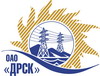 Открытое Акционерное Общество«Дальневосточная распределительная сетевая  компания»ПРОТОКОЛ № 394/УТПиР-РЗакупочной комиссии по рассмотрению предложений по открытому электронному запросу предложений на право заключения договора на поставку: Оснащение ПС устройствами телемеханики и ДП оперативно-информационными комплексами (ОИК) (ЦП 3.1), филиала "АЭС" Диспетчерские щиты для Селемжинского РЭС, ДП СЭС, Архаринского РЭС филиала АЭС» закупка № 815 раздел 2.2.1.  ГКПЗ 2015ПРИСУТСТВОВАЛИ: 9 членов постоянно действующей Закупочной комиссии ОАО «ДРСК»  2-го уровня.ВОПРОСЫ, ВЫНОСИМЫЕ НА РАССМОТРЕНИЕ ЗАКУПОЧНОЙ КОМИССИИ: О  рассмотрении результатов оценки заявок Участников.О признании предложений соответствующими условиям запроса предложений.О предварительной ранжировке предложений.О проведении переторжкиРЕШИЛИ:По вопросу № 1:Признать объем полученной информации достаточным для принятия решения.Утвердить цены, полученные на процедуре вскрытия конвертов с предложениями участников открытого запроса предложений.По вопросу № 2Признать предложения ООО «ТМ системы»  г. Екатеринбург, ул. Заводская, 77, ООО «Позитроника-Амур» г. Благовещенск, ул. 50 лет Октября 65А соответствующими условиям закупки.По вопросу № 3:Утвердить предварительную ранжировку предложений Участников:По вопросу № 4:Провести переторжку. Допустить к участию в переторжке предложения следующих участников: ООО «ТМ системы»  г. Екатеринбург, ул. Заводская, 77, ООО «Позитроника-Амур» г. Благовещенск, ул. 50 лет Октября 65А.  Определить форму переторжки: заочная.Назначить переторжку на 30.04.2015 в 10:00 час. (благовещенского времени).Место проведения переторжки: ЭТП b2b-energoТехническому секретарю Закупочной комиссии уведомить участников, приглашенных к участию в переторжке, о принятом комиссией решенииг. Благовещенск«29» апреля 2015№Наименование участника и его адресПредмет и общая цена заявки на участие в закупке1ООО «ТМ системы» г. Екатеринбург, ул. Заводская, 77Цена: 9 998 000,00 руб. без учета НДС (11 797 640,00 руб. с учетом НДС). 2ООО «Позитроника-Амур»г. Благовещенск, ул. 50 лет Октября 65АЦена: 9 995 000,00 руб. без учета НДС (11 794 100,00 руб. с учетом НДС). Место в предварительной ранжировкеНаименование участника и его адресЦена предложения на участие в закупке без НДС, руб.Балл по неценовой предпочтительности1 местоООО «Позитроника-Амур»г. Благовещенск, ул. 50 лет Октября 65А9 995 000,003,002 местоООО «ТМ системы» г. Екатеринбург, ул. Заводская, 779 998 000,003,00Ответственный секретарь Закупочной комиссии  2 уровня ОАО «ДРСК»____________________О.А. МоторинаТехнический секретарь Закупочной комиссии  2 уровня ОАО «ДРСК»____________________Е.Ю. Коврижкина